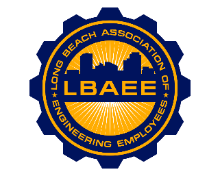 LONG BEACH ASSOCIATION OF ENGINEERING EMPLOYEES BOARD MEETING AGENDAThe March 2021 Board Meeting is CANCELED. 